Домашнее задание по сольфеджио для 3 классаДля групп А, В, ГОпределите мажорные тональности по данным ступеням: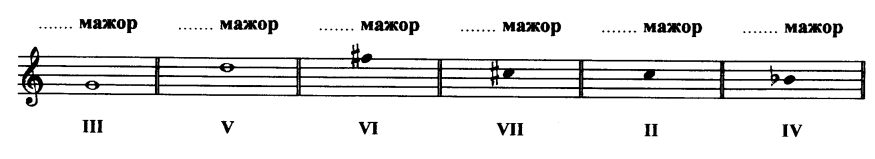 Впишите названия аккордов: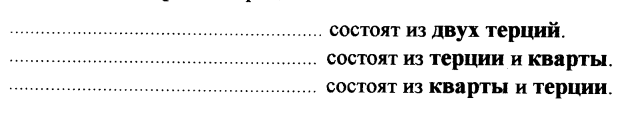 Петь данные мелодии-упражнения с дирижированием: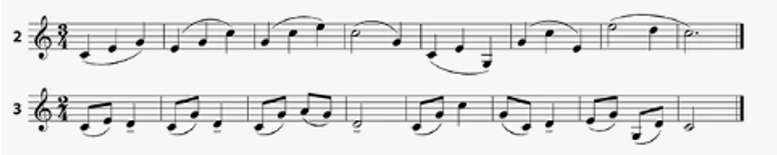 